MEDIA RELEASEACE (Affiliate Conference & Expo) 2019FOR IMMEDIATE RELEASEWhy you should pay attention to micro-influencersBy: Staff Writer at Eventus International21 - 22 November 2019, Solaire Resort & Casino in Manila, Philippines –  Influencers will always be an effective channel to help boost sales and engage audiences. The term micro-influencer has been a buzzword in the last couple of years, but let’s define who and what they are: micro-influencers have a modest following of 30,000 followers or less, but these are highly engaged audiences nonetheless. Here’s how micro-influencers may be the key to your marketing success.They have a highly engaged and loyal audience. They are a trusted source of recommendations because these are real people who are very much devoted to their craft (fashion, fitness, food, and more!). Their followers are people who genuinely love their content, and you can bet that their following will continue to grow. They can tell your brand’s story.  And they are masters at creating great content! They can tell a story in a personal and authentic way that will resonate with audiences. Whether it’s written content or videos, micro-influencers have great storytelling abilities that will make your brand more relatable. They are cost-effective. A sponsored post from a micro-influencer costs significantly less than that of a celebrity or someone with millions of followers. Micro-influencers could be kinder to your budget, especially if you are a small business. While they don’t have the fan base of a celebrity endorser, keep in mind that micro-influencers can still deliver quality content and they have a tight-knit group of followers who are more likely to buy your product!  You can find them by searching your own followers or using hashtags. An influencer’s opinion matter very much to their loyal followers and the best ones are those who are already fans of your brand. An influencer who already uses your products is a lot more trustworthy for customers. To find them, start with your own followers and browse your hashtags to search for people who are already promoting your product. Discover tips and techniques about influencer marketing at the Affiliate Conference & Expo from 21 to 22 November at the Solaire Resort and Casino. With less than a month left to go until the inaugural Affiliate Conference & Exhibition in Manila, the time to book is now! Brands can reserve the best location on the exhibition floor to showcase new products and services. Join innovative discussions such as the panel on how influencers are making an impact in the marketing game, and network with the best in the business such as Janette Toral, Founder of Digital Filipino who will be talking about how to work with high performing content creators and many more. Want to know more about special offers and how you can make your brand stand out at #ACE2019? Contact us today before tickets are sold out! Book them here now!
Contact us now to find out how your company can benefit at ACE2019:Contact Eventus International’s Marketing Director, Lou-Mari Burnett, to grow your business in ASIA with our sponsorship and exhibition packages for ACE2019.Lou-Mari BurnettMarketing Director  Eventus InternationalEmail: loumari@eventus-international.comPhone: +27829075850___________________________________________________________________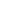 About the event:ACE 2019 is the go-to Affiliate Marketing event in Asia for the world’s top Affiliates, Digital Marketers, Merchants and eCommerce entrepreneurs to gather under one roof. Participants will network with the top successful Super Affiliates, most prominent regional & global field experts & speakers, world’s top global networks, along with top industry investors & advertisers.Register: https://www.eventus-international.com/aceContact us to find out how Eventus International can raise your profile through our highly esteemed events: info@eventus-international.com